lMADONAS NOVADA PAŠVALDĪBA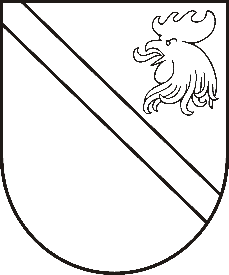 Reģ. Nr. 90000054572Saieta laukums 1, Madona, Madonas novads, LV-4801 t. 64860090, e-pasts: pasts@madona.lv ___________________________________________________________________________MADONAS NOVADA PAŠVALDĪBAS DOMESLĒMUMSMadonā2021.gada 20.aprīlī							            		 Nr.163									    (protokols Nr.9, 23.p.)Par zemes ierīcības projekta apstiprināšanu nekustamā īpašuma J. Ramaņa ielā 8, Biksērē, Sarkaņu pagastā, Madonas novadā, zemes vienības ar kadastra apzīmējumu 7090 004 0329 sadalīšanaiMadonas novada pašvaldībā saņemts SIA “GeoSIJA” 2021. gada 12. aprīļa iesniegums Nr.1-5/21/104 (reģistrēts Madonas novada pašvaldībā 13.04.2021 ar Nr. MNP/2.1.3.1/21/1111) ar lūgumu apstiprināt zemes ierīkotājas Antras Pīzeles (zemes ierīkotāja sertifikāts Nr. AA0136 derīgs līdz 19.01.2026) izstrādāto zemes ierīcības projektu nekustamā īpašuma J. Ramaņa ielā 8, Biksērē, Sarkaņu pagastā, Madonas novadā, kadastra numurs 7090 004 0329, zemes vienības ar kadastra apzīmējumu 7090 004 0329 sadalīšanai, izpildot Madonas novada pašvaldības izsniegtos nosacījumus. Pamatojoties uz Zemes ierīcības likumu, MK 02.08.2016.g. noteikumiem Nr.505 “Zemes ierīcības projekta izstrādes noteikumi” 26. un 28.punktu, “Nekustamā īpašuma valsts kadastra likuma” 9.panta pirmās daļas 1.punktu, 20.06.2006. MK noteikumiem Nr.496 “Nekustamā īpašuma lietošanas mērķu klasifikācijas un nekustamā īpašuma lietošanas mērķu noteikšanas un maiņas kārtība” pirmās daļas 2 punktu, ņemot vērā 20.04.2021. Finanšu un attīstības komitejas atzinumu, atklāti balsojot:  PAR –  17 (Agris Lungevičs, Aleksandrs Šrubs, Andrejs Ceļapīters, Andris Dombrovskis, Andris Sakne, Antra Gotlaufa, Artūrs Čačka, Artūrs Grandāns, Gatis Teilis, Gunārs Ikaunieks, Inese Strode, Ivars Miķelsons, Kaspars Udrass, Rihards Saulītis, Valda Kļaviņa, Valentīns Rakstiņš, Zigfrīds Gora), PRET – NAV, ATTURAS – NAV, Madonas novada pašvaldības dome NOLEMJ:Apstiprināt SIA “GeoSIJA” 2021.gada 13 .aprīlī Madonas novada pašvaldībā reģistrēto zemes ierīcības projektu nekustamā īpašumā J. Ramaņa ielā 8, Biksērē, Sarkaņu pagastā, Madonas novadā, kadastra numurs 7090 004 0329, zemes vienības ar kadastra apzīmējumu 7090 004 0329 sadalīšanai. Zemes vienību sadalījuma robežas noteikt saskaņā ar zemes ierīcības projekta grafisko daļu (1.pielikums), kas ir šī lēmuma neatņemama sastāvdaļa.Plānotajai (paliekošajai) zemes vienībai ar kadastra apzīmējumu 7090 004 0407 un uz tās esošām būvēm ar kadastra apzīmējumiem 7090 004 0329 001, 7090 004 0329 003 un 7090 004 0329 004 saglabāt adresi J. Ramaņa iela 8, Biksēre, Sarkaņu pagasts, Madonas novads un noteikt nekustamā īpašuma lietošanas mērķi – rūpnieciskās ražošanas uzņēmumu apbūve, NĪLM kods 1001, 0,3106 ha platībā.Plānotajai (projektētajai) zemes vienībai ar kadastra apzīmējumu 7090 004 0408 un uz tās esošai būvei ar kadastra apzīmējumiem 7090 004 0329 002  piešķirt adresi  J. Ramaņa iela 8B, Biksēre, Sarkaņu pagasts, Madonas novads, noteikt nekustamā īpašuma lietošanas mērķi – rūpnieciskās ražošanas uzņēmumu apbūve, NĪLM kods 1001, 0,0656 ha platībā.Plānotajai (projektētajai) zemes vienībai ar kadastra apzīmējumu 7090 004 0409 piešķirt adresi  J. Ramaņa iela 8C, Biksēre, Sarkaņu pagasts, Madonas novads, noteikt nekustamā īpašuma lietošanas mērķi – rūpnieciskās ražošanas uzņēmumu apbūve, NĪLM kods 1001, 0,1421 ha platībā.Plānotajai (projektētajai) zemes vienībai ar kadastra apzīmējumu 7090 004 0410 piešķirt nosaukumu “Bikses”, noteikt nekustamā īpašuma lietošanas mērķi – zeme dzelzceļa infrastruktūras zemes nodalījuma joslā un ceļu zemes nodalījuma joslā, NĪLM kods 1101, 0,1048 ha platībā.Saskaņā ar Administratīvā procesa likuma 188.panta pirmo daļu, lēmumu var pārsūdzēt viena mēneša laikā no lēmuma spēkā stāšanās dienas Administratīvajā rajona tiesā.Saskaņā ar Administratīvā procesa likuma 70.panta pirmo daļu, lēmums stājas spēkā ar brīdi, kad tas paziņots adresātam.Domes priekšsēdētājs						    A.Lungevičs Dzelzkalēja 28080417